10.12.2020r.Temat: Gdy zaświeci pierwsza gwiazdka. Czytanie globalne.1. Zajęcia rozwijające komunikowanie się1. Przeczytaj wyrazy z ramki. Powiedz z czym kojarzą Ci się te wyrazy?2. Ćwiczenia analizy słuchowej. Zajęcia z e - podręcznikiem.https://epodreczniki.pl/wczesnoszkolna/KL1_ORE_V9_ZIMA_1_2_13_70_p12.Funkcjonowanie osobiste i społeczne1.Obejrzyj ilustracje. 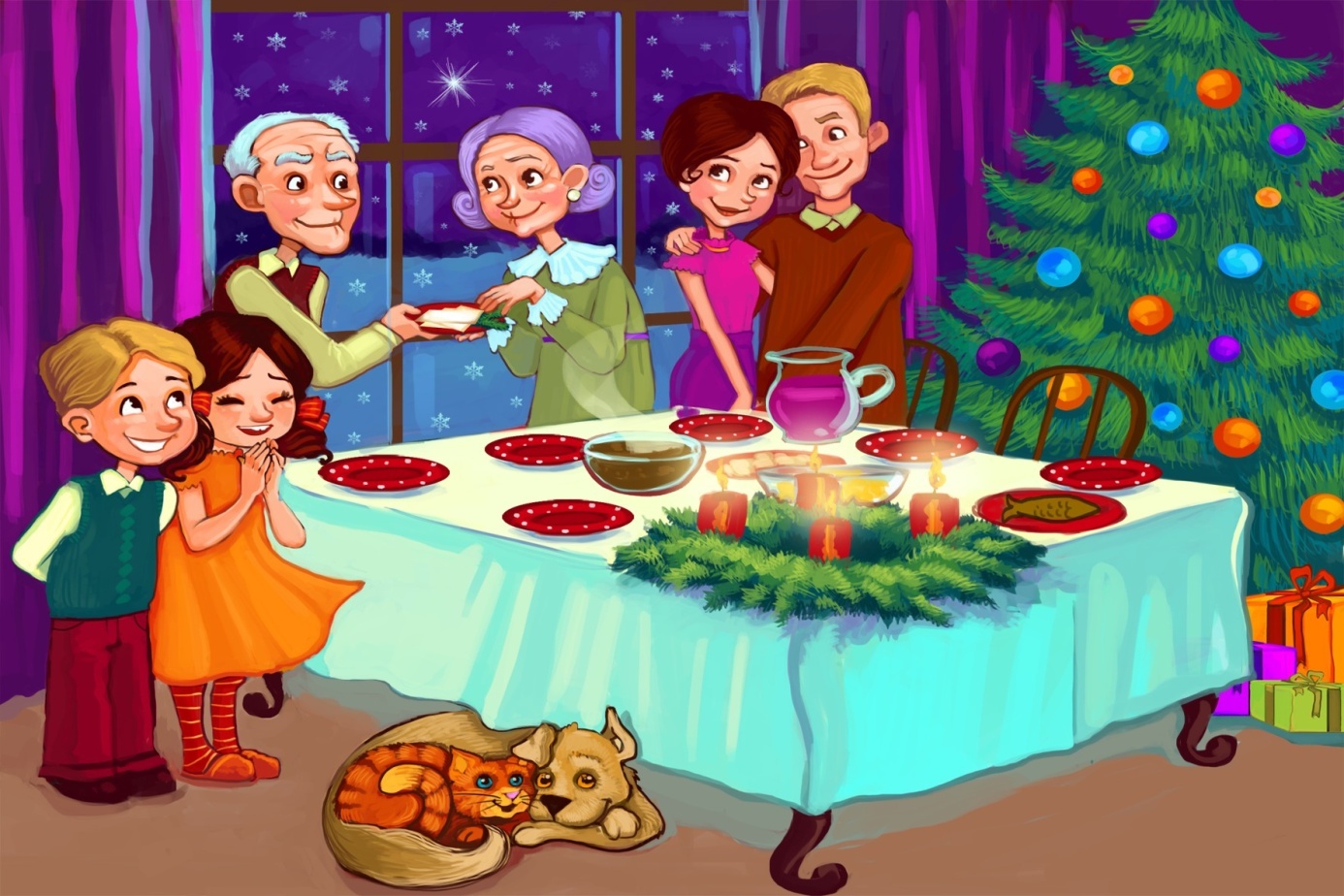 2. Ułóż dwa zdania z wybranymi z ramki wyrazami3 Zajęcia rozwijające kreatywność.1. Wykonaj polecenie w karcie poniżej.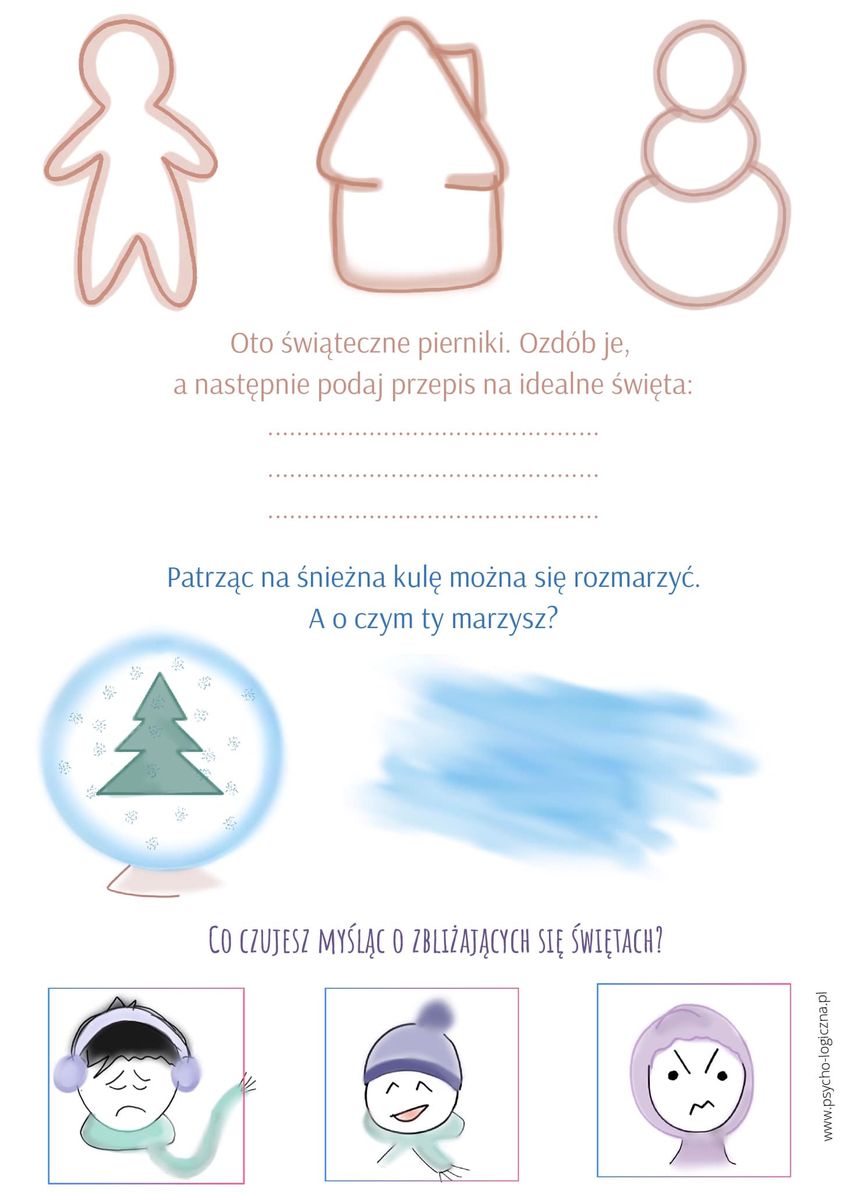 
gwiazdka
dziecirodzina
życzenia
prezentykolędy